В нашем городе старинномЕсть театры, магазины,Школы, садики, аптеки,Фабрики, библиотеки.Город наш Тюмень зовётся.Хорошо нам в нём живётся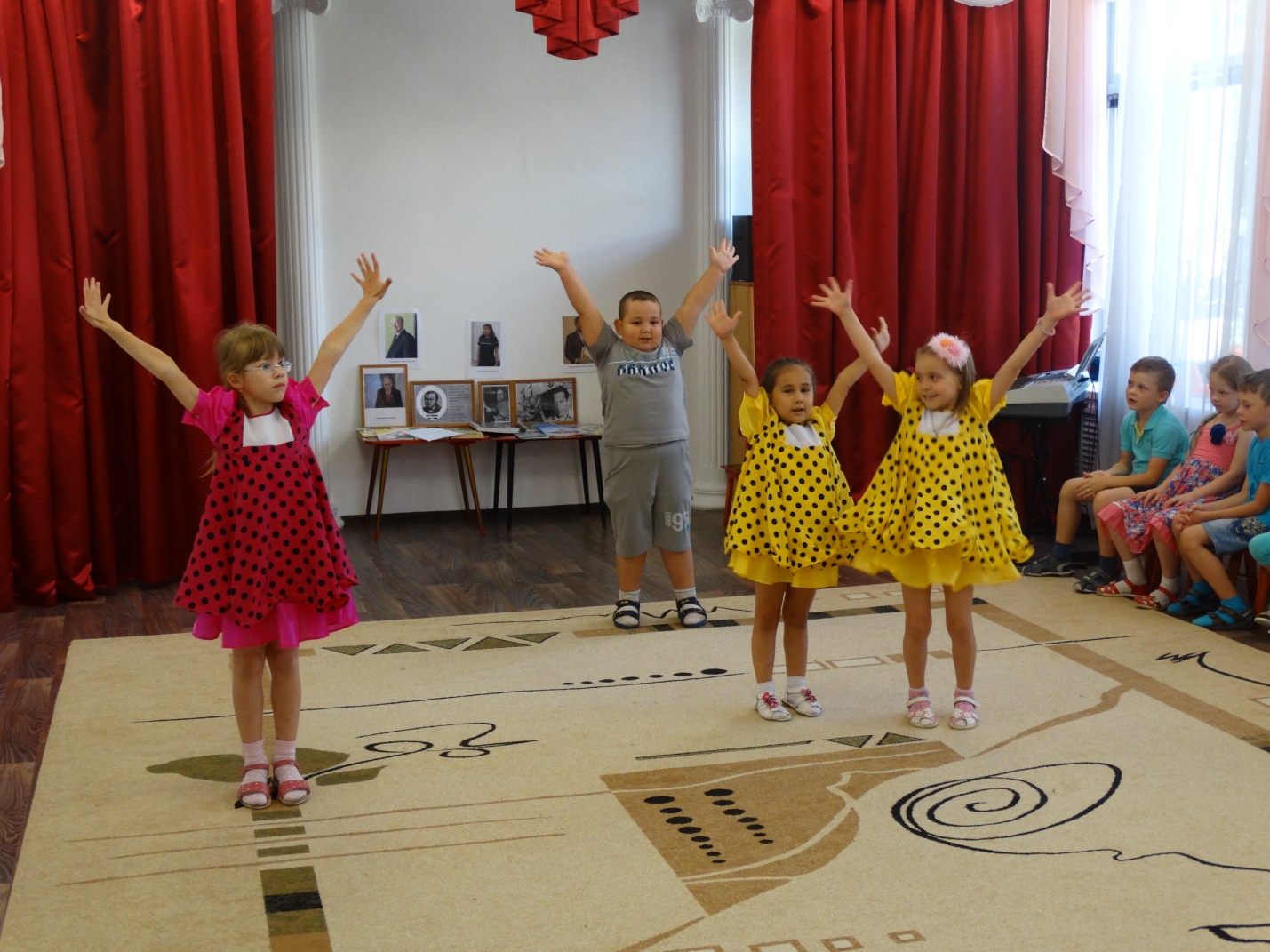 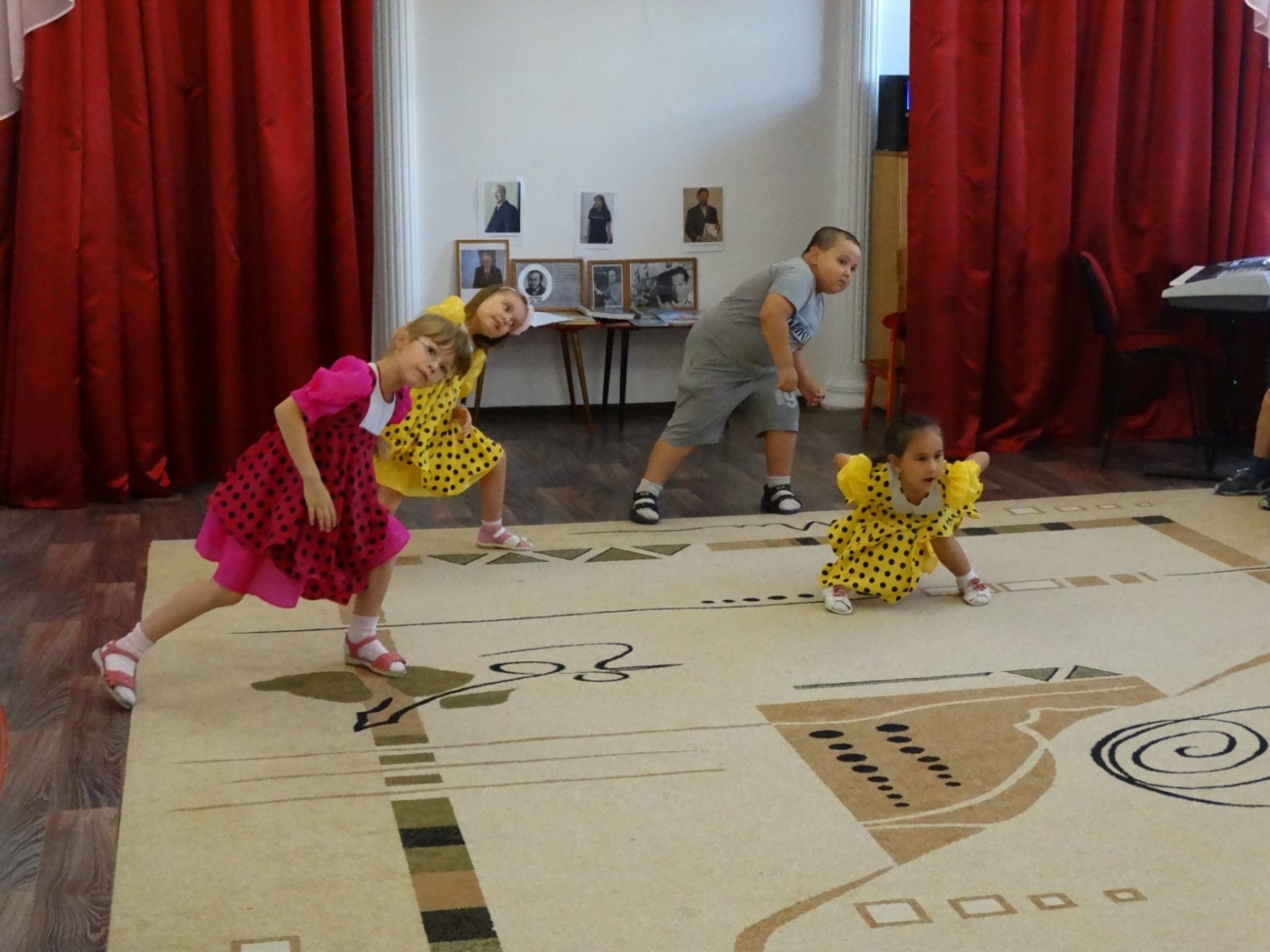 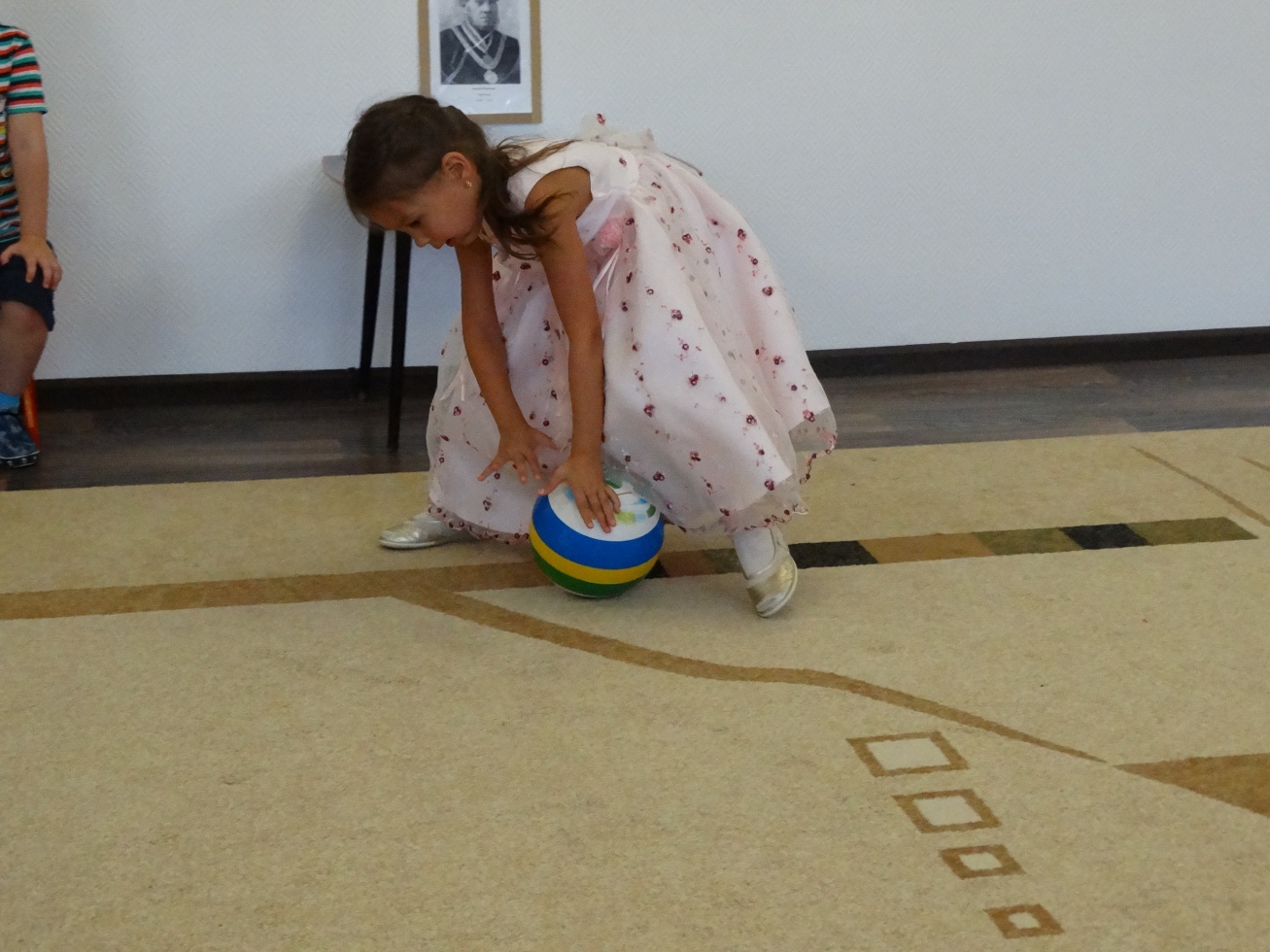 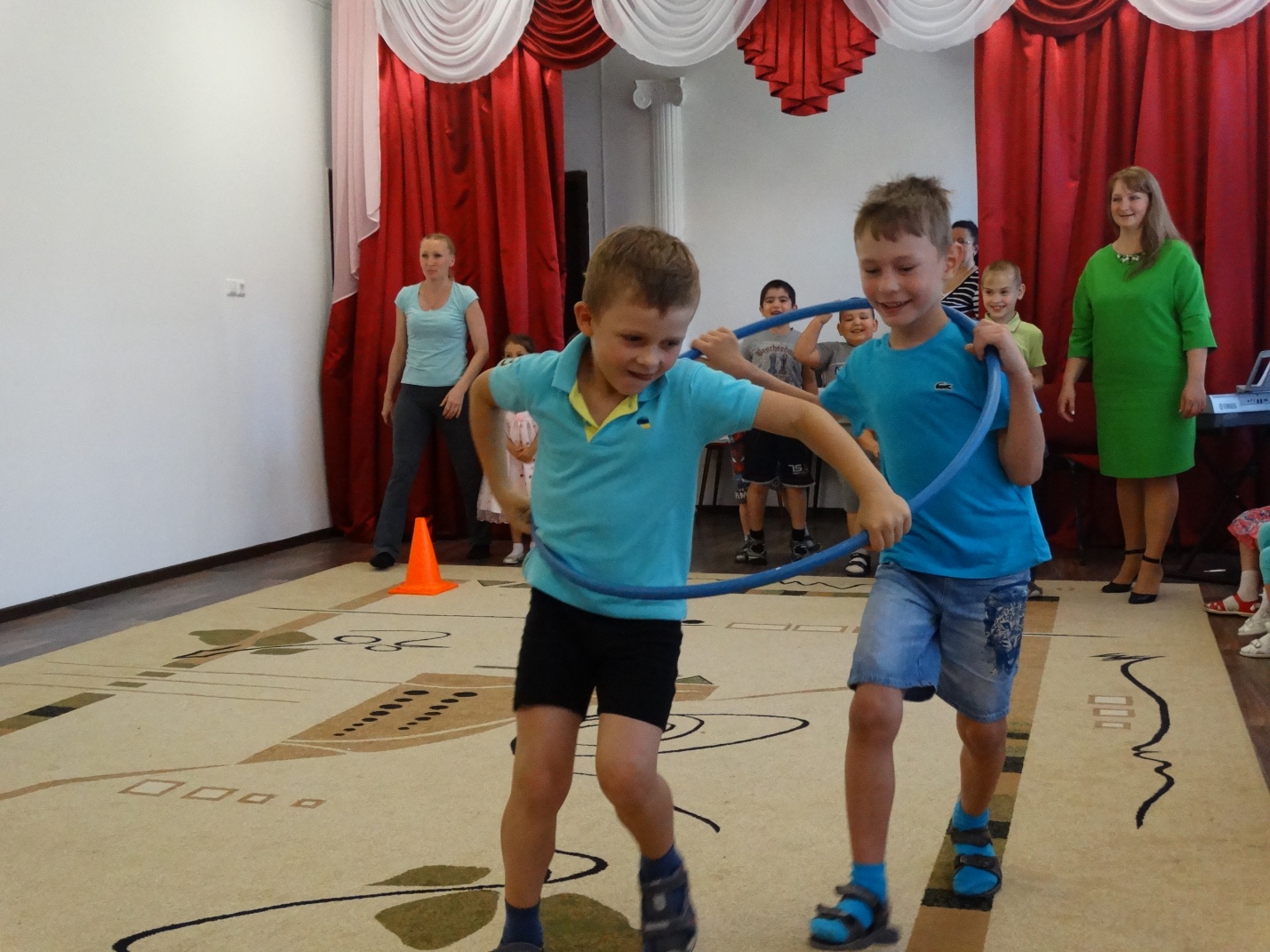 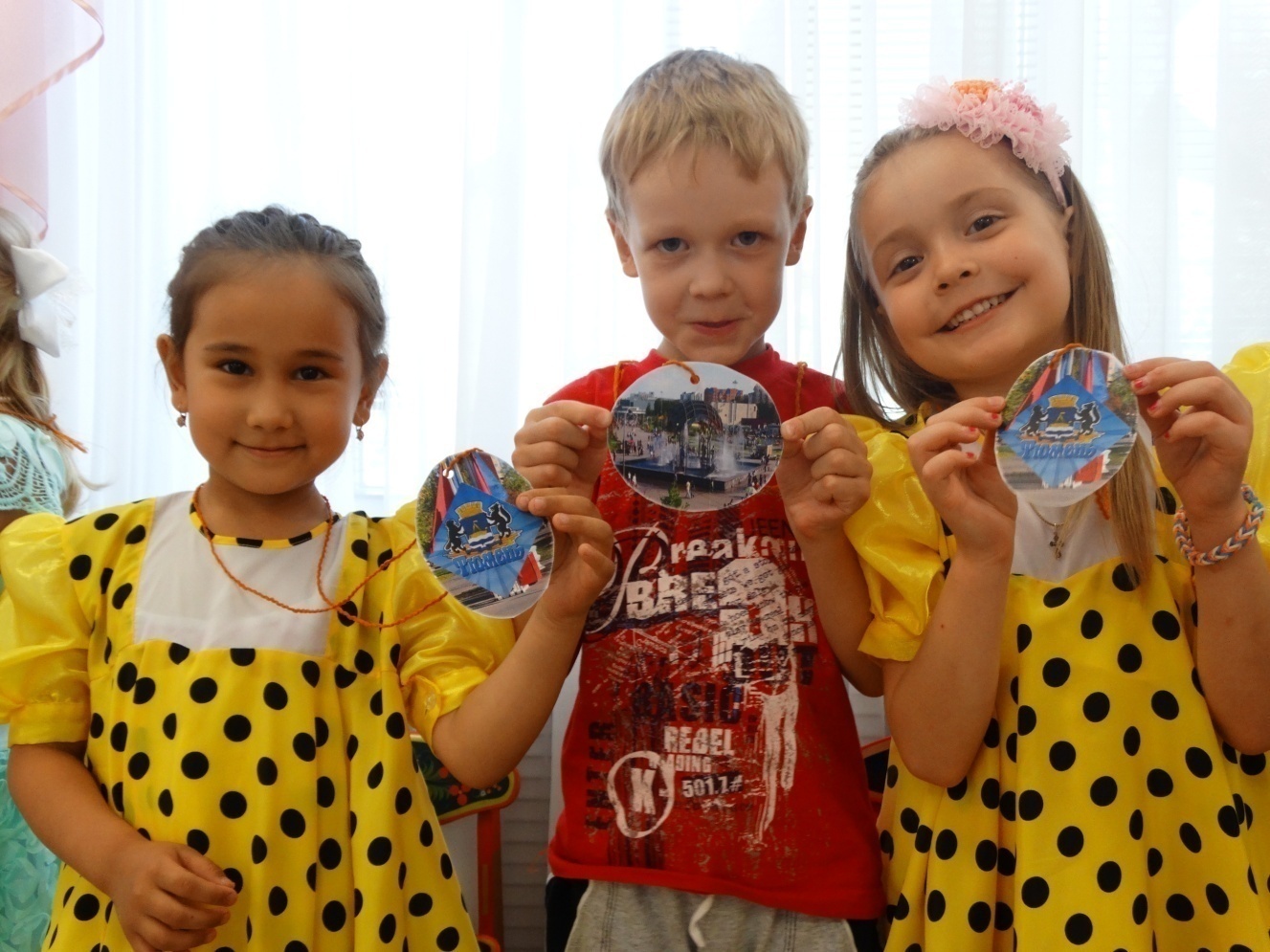 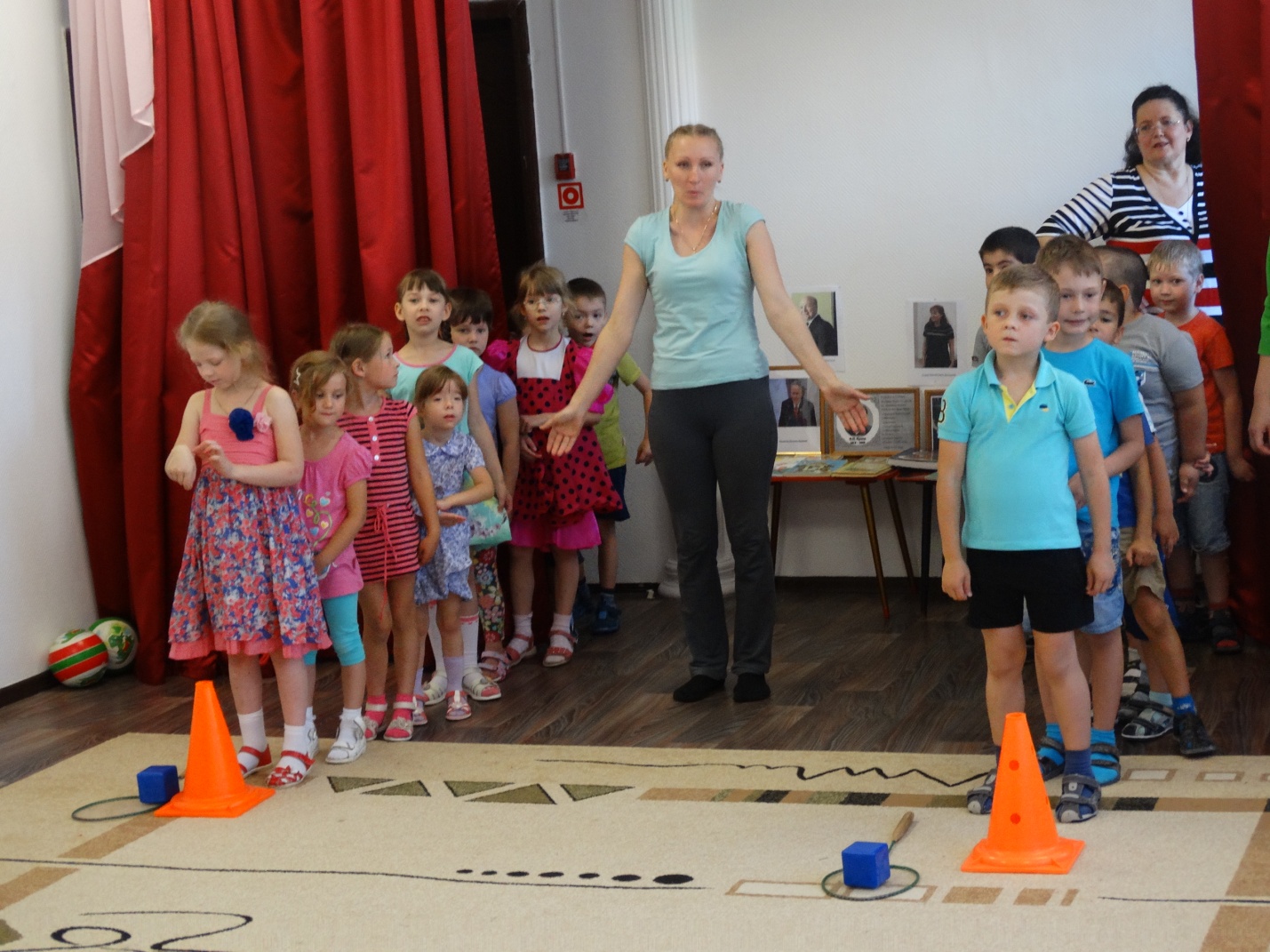 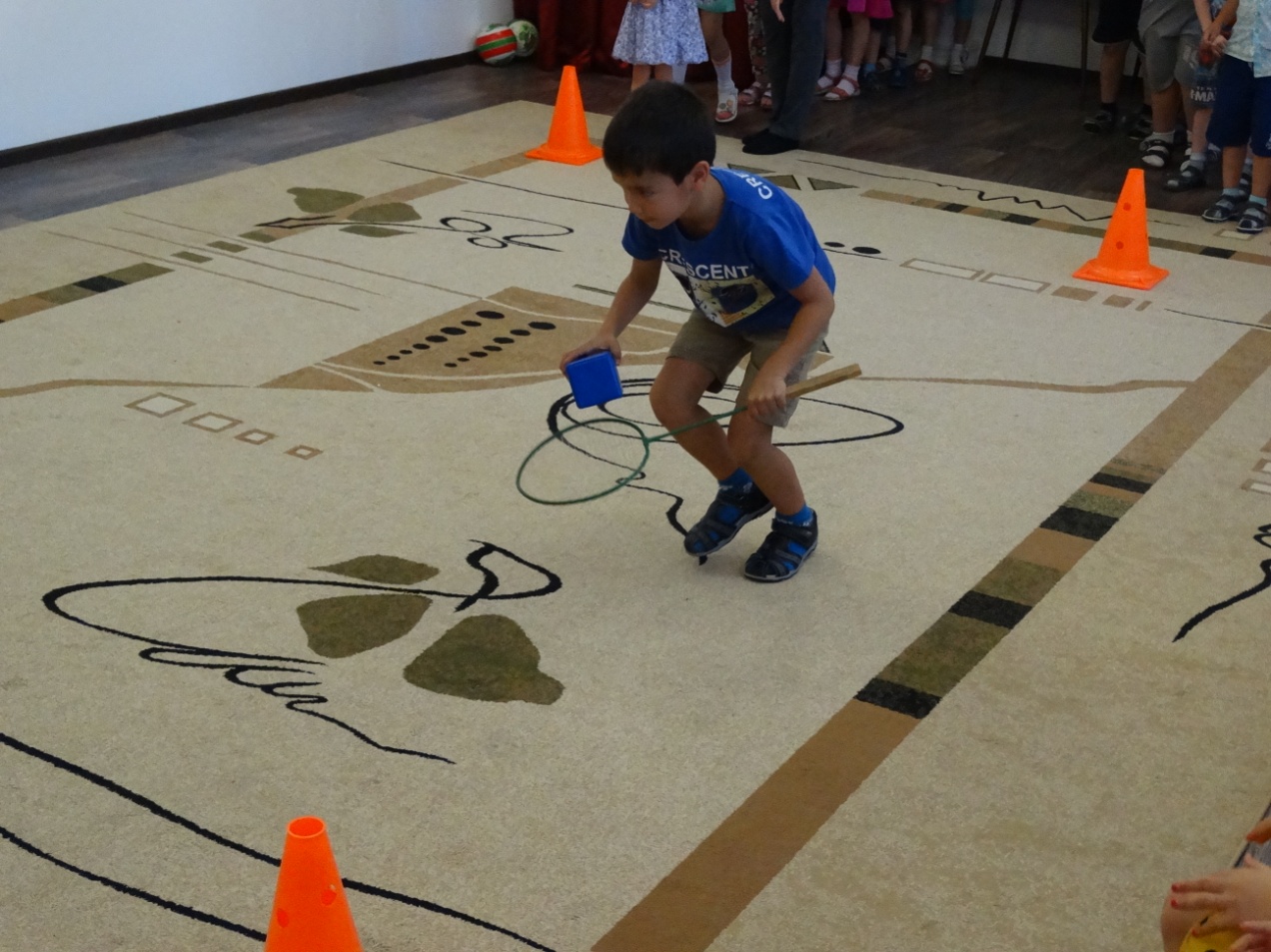 Фотогалерея  «Известные люди города Тюмени»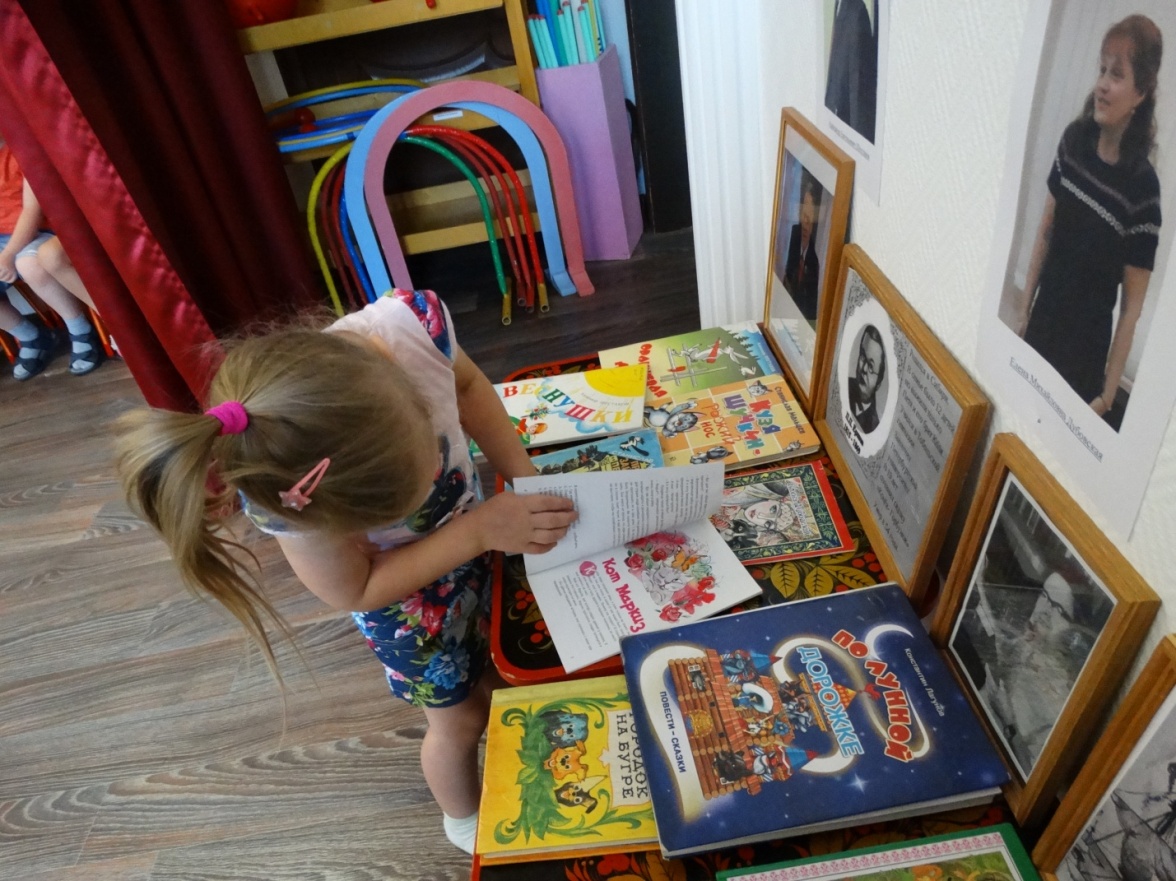 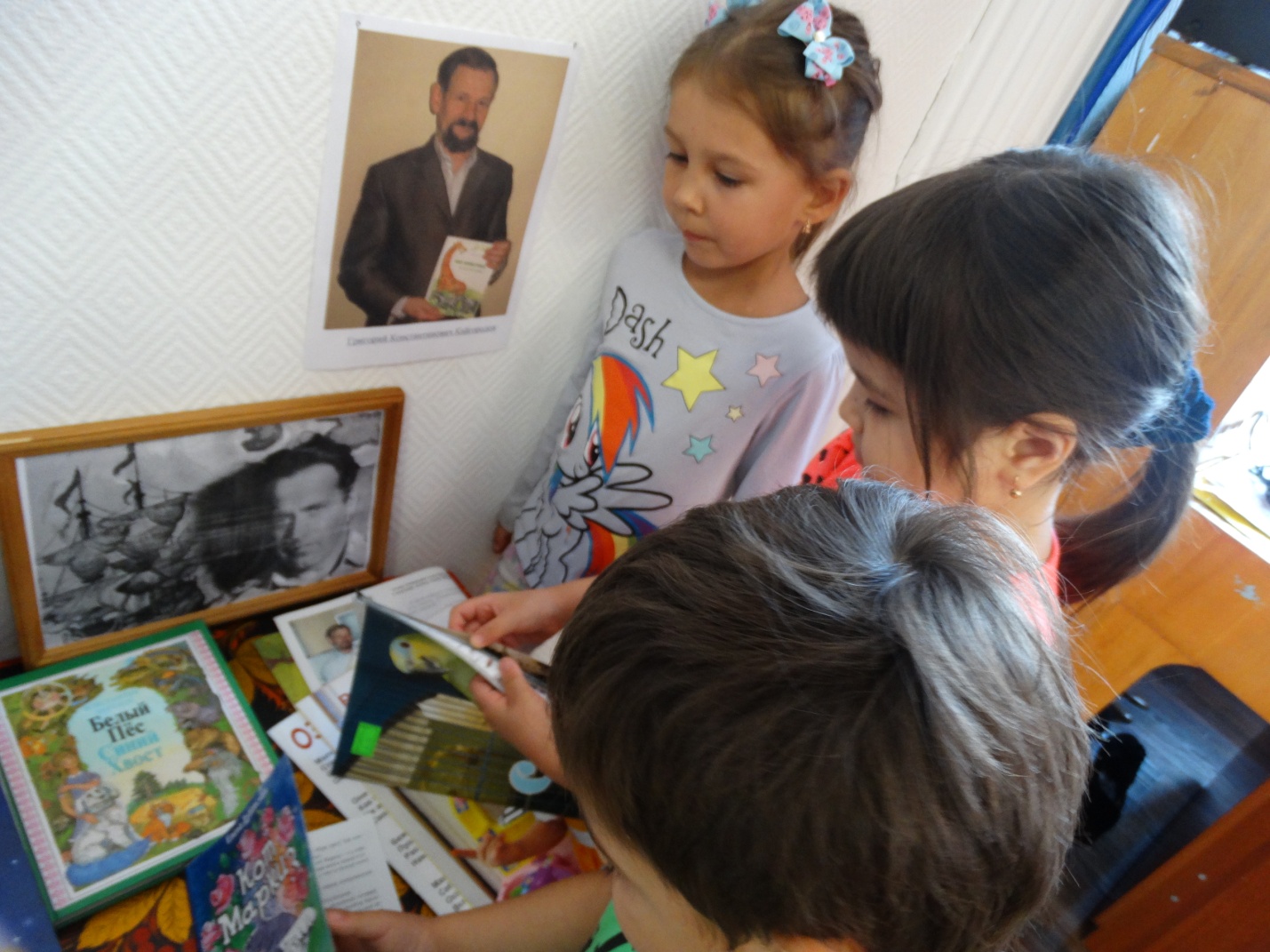 